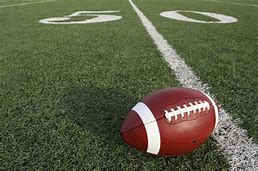 2021 Flag Football ScheduleAll games will be played at Scott Middle SchoolCancellation Line - 223-3599 and via OneCall NowDate Time Home Away Wednesday 9/1/20216:00 PMMean Green Tar Heels Thursday 9/2/20216:00 PMMean Green  Hokies Wednesday 9/8/20216:00 PMHokies Tar Heels Thursday 9/9/20216:00 PMHokies Mean GreenWednesday 9/15/2021Postponed 6:00 PMTar Heels Mean GreenThursday 9/16/20216:00 PMTar Heels HokiesMonday 9/20/2021 (Wed. 9/15 Makeup)6:00 PM Tar Heels Mean Green Wednesday 9/22/20216:00 PMHokies Mean Green Thursday 9/23/20216:00 PMMean Green Tar Heels Wednesday 9/29/20216:00 PMTar Heels HokiesPlayoffs Thursday 9/30/20216:00 PM2 seed 3 seedChampionship Wednesday 10/6/20216:00 PM1 seed 2/3 seed winner